Отчет по проекту «Наша школа-территория здоровья»Дата реализации проекта: февраль 2о19 год - май 2020 годУчастники проекта: 1-4 классы, педагоги, родители.  Этапы проекта:1 этап - Организационно – аналитический (февраль-март 2019г.)2 этап - Практический (основной), (апрель 2019-апрель 2020г.)3 этап - Заключительный (май 2020г.)         На первом этапе участники проекта познакомились с целями, задачами, ожидаемыми результатами, основным содержанием, механизмами реализации данного проекта.- Сформирована творческая группа, которая является координатором проекта. Хочется отметить, что наша творческая группа сформирована по личной инициативе каждого участника, в неё вошли наиболее заинтересованные и компетентные в данной проблеме сотрудники нашей школы: учителя начальных классов, учитель по физической культуре, учитель-логопед, медицинская сестра.Проведенная работа:1.Родительское собрание «Внедрение проекта «Наша школа-территория здоровья!»»2. Оценка организационно- педагогических условий в рамках сотрудничества3. Создание структуры взаимодействия4. Изготовление с родителями и внедрение нового дидактического материала и пособий для физкультурного уголка.Второй этап: организация практической работы с детьми 1-4 классов и родителями. Проведенная работа:День здоровья.День семьи.Музыкотерапия на переменах. Логоритмика.«Мы за здоровый образ жизни» (тренинг для родителей).«Путешествие в страну здоровья» (внеклассное мероприятие)Родительское собрание на тему: «Физические упражнения в школе и дома» (дистанционно)Мастер-класс «Я здоровье сберегу-сам себе я помогу» (дистанционно)Родительское собрание итоговое. Обмен мнениями. Анкетирование. (дистанционно)Третий этап- Заключительный (оценочно-рефлексивный)С целью прослеживание динамики во внимание были взяты аспекты:знания ЗОЖ-развитие двигательной сферы, общей и мелкой моторики;-стабильность эмоционального благополучия детей;-стабильность физической и умственной работоспособности.Вывод.В течение всего проекта нашими педагогами были реализованы задачи, направленные на формирование у обучающихся и их родителей осознанного отношения к своему здоровью и здоровому образу жизни, сформирована база знаний по правильному питанию и практических навыков, потребность в систематических занятиях физической культурой, и спортом.
 Принято решение продолжить работу по дальнейшему развитию взаимодействия с родителями и педагогами:• Объединение материальных ресурсов для более качественной и эффективной работы по сохранению и укреплению здоровья детей.•Все участники проекта будут освещать проводимые мероприятия и акции на сайтах.•Активное присутствие родителей и их участие.•Освоение новых сетевых технологий•Организация банка методических материалов для осуществления мобильным обменом опыта.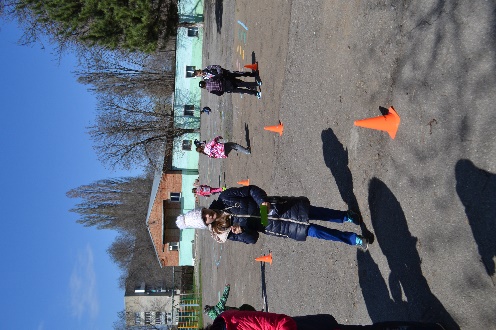 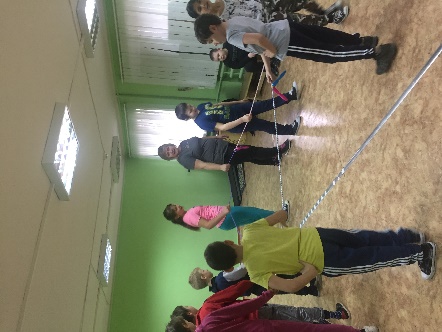 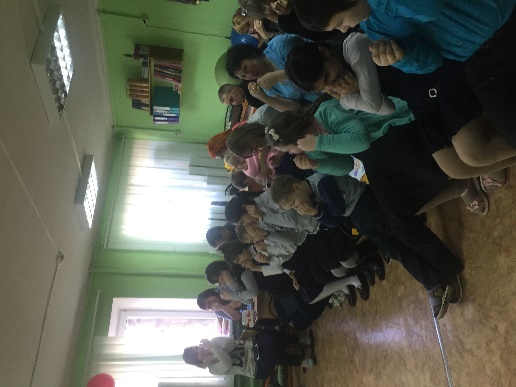 «День здоровья»             «Музыкотерапия на переменах».        День семьи.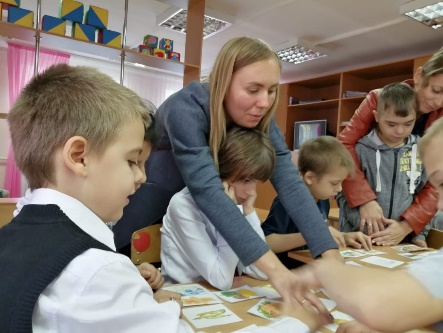 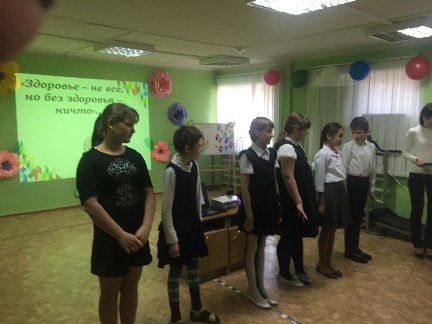 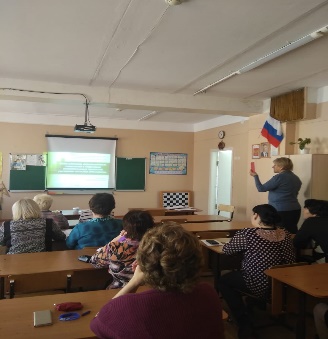 «Путешествие в страну     «Мы за здоровый образ           Собрание творческой здоровья»                                жизни»                                         группы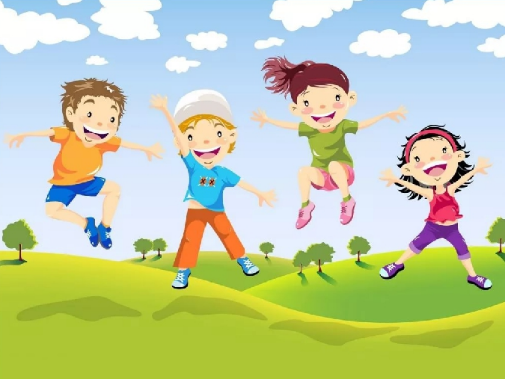 Здоровье ребенка превыше всего,Богатство земли не заменит его.Здоровье не купишь, никто не продаст,Его берегите, как сердце, как глаз.(Ж. Жабаев)